Szczecin, dnia 21.01.2022 r.Zapytanie OfertoweZAMAWIAJĄCY:Zakład Wodociągów i Kanalizacji Spółka z o.o. w SzczecinieUl. M. Golisza 10, 71-682 Szczecin  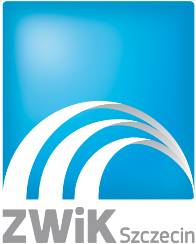 ZAPRASZA DO ZŁOŻENIA OFERTY 
W POSTĘPOWANIU O UDZIELENIE ZAMÓWIENIA,
KTÓREGO WARTOŚĆ NIE PRZEKRACZA WYRAŻONEJ W ZŁOTYCH 
KWOTY 130.000 PLN 
NA USŁUGĘ PN:„Zagospodarowanie odpadu o kodzie: 19 01 05* - (Osady filtracyjne (np. placek filtracyjny) z oczyszczania gazów odlotowych) oraz 19 01 07* - (Osady stałe 
z oczyszczania gazów odlotowych) z Oczyszczalni Ścieków Pomorzany”ROZDZIAŁ I.	FORMA OFERTYWykonawcy sporządzą oferty zgodnie z wymaganiami Zapytania Ofertowego (ZO).Oferta musi być sporządzona czytelnie i w języku polskim.Oferta musi być podpisana przez osoby upoważnione do składania oświadczeń woli w imieniu wykonawcy. Wykonawca składa tylko jedną ofertę.Zamawiający nie dopuszcza składania ofert częściowych.Wykonawca ponosi wszelkie koszty związane z przygotowaniem i złożeniem oferty.Wartość szacunkowa przedmiotu zamówienia nie przekracza wyrażonej w złotych kwoty 130.000.Niniejsze zapytanie ofertowe nie zobowiązuje Zamawiającego do dokonaniu wyboru oferty najkorzystniejszej. Złożone oferty nie stanowią ofert w rozumieniu przepisów Kodeksu Cywilnego i nie mogą być podstawą jakichkolwiek roszczeń.Zamawiający zastrzega sobie prawo do unieważnienia całości prowadzonego zapytania na każdym etapie, bez podania przyczyny.ROZDZIAŁ II.	OPIS PRZEDMIOTU ZAMÓWIENIAIlość i jakość odpadu:Przedmiotem zamówienia jest usługa polegająca na załadunku, transporcie i zagospodarowaniu odpadów o kodzie: 19 01 05* - Osady filtracyjne (np. placek filtracyjny) z oczyszczania gazów odlotowych oraz 19 01 07* - Osady stałe z oczyszczania gazów odlotowych. Odpady pochodzą 
z Oczyszczalni Ścieków Pomorzany w Szczecinie i powstają podczas oczyszczania spalin 
z instalacji termicznej przeróbki osadów ściekowych. Instalacja jest integralną częścią oczyszczalni ścieków Pomorzany.  Zgodnie z rozporządzeniem Ministra Klimatu z dnia 3 stycznia 2020 r. w sprawie katalogu     odpadów (Dz. U. z 2020 r., poz. 10) odpad zaklasyfikowany został kodem: 19 01 05* - Osady filtracyjne (np. placek filtracyjny) z oczyszczania gazów odlotowych oraz 19 01 07* - Osady stałe z oczyszczania gazów odlotowych.Ilość odpadu o kodzie 19 01 05* - Osady filtracyjne (np. placek filtracyjny) z oczyszczania gazów odlotowych do zagospodarowania: ok. 0,44 Mg (umieszczony w 2 workach typu BIG-BAG).Ilość odpadu o kodzie 19 01 07* - Osady stałe z oczyszczania gazów odlotowych do zagospodarowania: ok. 0,34 Mg (umieszczony w 3 workach typu BIG-BAG).Zamawiający zastrzega sobie, że podane ilości odpadów są ilościami szacunkowymi.Miejsce odbioru odpadów: Oczyszczalnia Ścieków Pomorzany, ul. Tama Pomorzańska 8
w Szczecinie.Obowiązki Wykonawcy:Wykonawca zobowiązany jest do posiadania aktualnego zezwolenie na przetwarzanie odpadów (z wyszczególnieniem odpadu o kodzie: 19 01 05* oraz 19 01 07*) wydane na podstawie przepisów ustawy z dnia 14 grudnia 2012 r. o odpadach (tj. Dz.U. z 2021 r., poz. 779 z późn. zm), lub pozwolenie zintegrowane uwzględniające gospodarowanie odpadem o kodzie: 19 01 05* oraz 19 01 07*, potwierdzone wpisem do BDO, zapewni transport odpadu przez przedsiębiorstwo posiadające wpis do rejestru BDO zezwalający na transport odpadów z uwzględnieniem odpadu o kodzie: 19 01 05* oraz 
19 01 07*,Wykonawca zobowiązuje się gospodarować odpadem o kodzie: 19 01 05* oraz 19 01 07* zgodnie z posiadanym zezwoleniem i zgodnie z przedstawionym sposobem i miejscem gospodarowania odpadem w ramach odzysku lub unieszkodliwiania.Wykonawca zgodnie z art. 27 pkt. 3 ustawy o odpadach przejmuje pełną odpowiedzialność za gospodarowanie przedmiotowymi odpadami zgodnie z posiadanymi zezwoleniami.Odpowiedzialność ta rozpoczyna się od momentu załadunku przez Wykonawcę odpadów na środki transportowe Wykonawcy, w miejscu na terenie Oczyszczalni Ścieków Pomorzany, ul. Tama Pomorzańska 8 w Szczecinie Z tą chwilą Wykonawca staje się posiadaczem odpadów i obciążony zostaje wszelkimi obowiązkami wynikającymi z ustawy z dnia 14 grudnia 2014 r. o odpadach  (tj. Dz.U. z 2021r.779) ustawy z dnia 27 kwietnia 2021 r. Prawo ochrony Środowiska (tj. 2020.1219) oraz ustawy z dnia 6 września 2001 r. o transporcie drogowym (tj. Dz.U. 2021.915) oraz ustawy z dnia 27 o transporcie drogowym.Wykonawca zobowiązany jest do zapoznania się i przestrzegania zasad bezpieczeństwa i higieny pracy obowiązujących na terenie będącym własnością Zamawiającego.Wykonawca zobowiązuje się zapewnić do transportu odpadu umieszczonego w workach typu BIG-BAG specjalistyczny środek transportu umożliwiający załadunek odpadów. Wykonawca zobowiązany jest zapewnić szczelny, zabezpieczony przez wypadaniem  i niekorzystnym działaniem warunków atmosferycznych załadunek i transport odpadu. Wykonawca zobowiązuję się do oczyszczenia miejsca odbioru odpadów rozsypanych przez Wykonawcę przy wykonywaniu usługi.Ważenia odbieranego odpadu odbywać się będzie  na wadze znajdującej się na terenie oczyszczalni ścieków Pomorzany, Na podstawie ważeń automatycznie wygenerowany oraz wydrukowany zostanie kwit wagowy zawierający co najmniej: Nazwę transportującego odpad, nazwę towaru, daty oraz godziny ważeń, wagę netto, wagę brutto, tarę, nazwisko kierowcy, nr. rejestracyjny pojazdu, podpis wagowego oraz podpis kierowcy. Kwit wagowy zostanie wydrukowany w dwóch egzemplarzach, po jednym dla każdej ze Stron. Kwit wagowy będzie podstawą do określenia ilości odpadów w Karcie przekazania odpadu.Po przejęciu odpadów, Wykonawca zobowiązany jest do niezwłocznego potwierdzenia tego faktu, oraz potwierdzenia transportu w elektronicznym systemie BDO . W przypadku, gdy w Karcie Przekazania Odpadu wpisana masa odpadów jest wartością szacunkową, nie jest zgodna z masą netto podaną na kwicie wagowym, Wykonawca jest zobowiązany do odrzucenia takiej karty przekazania odpadów z informacją o właściwej wadze i bezzwłocznego potwierdzenia po korekcie dokonanej przez przekazującego odpady.Wykonawca określi, jakiemu procesowi odzysku/unieszkodliwiania poddany zostanie odpad.Podstawą wystawienia faktury VAT będą kwity wagowe oraz potwierdzenie przyjęcia odpadów do odzysku/utylizacji i transportu w systemie BDO.                Obowiązki Zamawiającego (Wytwórcy):Wytwórca zobowiązany jest zapewnić swobodny dojazd pojazdom Wykonawcy do miejsca odbioru worków typu BIG-BAG z odpadem o kodzie: 19 01 05* oraz 19 01 07*. W przypadku czasowego braku możliwości dojazdu do miejsca odbioru odpadu na oczyszczalni ścieków Pomorzany (np. na skutek robót drogowych, kanalizacyjnych, wodociągowych, itp.), Wytwórca zobowiązany jest zapewnić dojazd zastępczy lub przemieścić napełnione worki w miejsce dostępne pojazdom Wykonawcy.Wytwórca zobowiązany jest wystawić Kartę Przekazania Odpadu w systemie Bazy Danych o Odpadach.Zamawiający zapłaci Wykonawcy wynagrodzenie po realizacji zlecenia w terminie 21 dni od otrzymania prawidłowo wystawionej Faktury VAT. Wynagrodzenie płatne będzie na rachunek bankowy wskazany w fakturze, z zastrzeżeniem, że rachunek musi być zgodny z numerem rachunku ujawnionym w wykazie prowadzonym przez Szefa Krajowej Administracji Skarbowej. Gdy w wykazie ujawniony jest inny rachunek bankowy, płatność wynagrodzenia dokonana zostanie na rachunek ujawniony w wykazie.Termin wykonania przedmiotu zamówienia – do 28.02.2022 r.ROZDZIAŁ III. WYMAGANE OŚWIADCZENIA I DOKUMENTYformularz ofertowy, według wzoru stanowiącego Załącznik nr 1 do ZO. aktualny odpis z właściwego rejestru lub z centralnej ewidencji i informacji o działalności  gospodarczej, jeżeli odrębne przepisy wymagają wpisu do rejestru lub ewidencji, w celu potwierdzenia, że w stosunku do wykonawcy nie otwarto likwidacji ani nie ogłoszono jego upadłości.odpowiednie pełnomocnictwo/upoważnienie – jeżeli uprawnienie do składania oświadczeń woli lub wiedzy w imieniu wykonawcy nie wynika z innych dokumentów złożonych przez Wykonawcę. Pełnomocnictwo/upoważnienie musi zostać podpisane przez osoby uprawnione do reprezentowania Wykonawcy.uprawnienia do prowadzenia działalności zawodowej:Zamawiający uzna, że wykonawca posiada wymagane przepisami prawa uprawnienia do prowadzenia działalności zawodowej, jeżeli Wykonawca wykaże (załączy do oferty), że: posiada uprawnienia do prowadzenia działalności dla odpadów o kodzie: 19 01 05* oraz 19 01 07* w zakresie zezwolenia na przetwarzanie odpadów, o którym mowa w art.41 ustawy z dnia 14 grudnia 2012 r. o odpadach (tj. Dz. U. z 2021 poz. 779 ze zm.), lub pozwolenie zintegrowane; potwierdzone wpisem do Bazy danych o produktach i opakowaniach oraz o gospodarce odpadami (BDO). Dla decyzji na przetwarzanie wydanych przed 05.09.2018 r. wykonawca zobowiązany jest do przedłożenia oświadczenia, że decyzja na dzień przedłożenia oferty jest ważna, tj. 
w wymaganym terminie do dnia 05.03.2020 r. złożono wniosek o zmianę, a właściwy do wydania decyzji organ nie odmówił zmiany tej decyzji skutkującej jej cofnięciem.ROZDZIAŁ IV. TERMIN SKŁADANIA OFERTOfertę cenową wraz z ww. dokumentami należy złożyć do dnia 03 luty 2022 r. do godz. 12.00 na platformie „Open Nexus” pod adresem https://platformazakupowa.pl/ (zwanej dalej „Platforma”) i pod nazwą     postępowania wskazaną w tytule. Korespondencja przekazana w inny sposób nie będzie brana pod uwagę przez zamawiającego.Wykonawca celem złożenia oferty winien zapoznać się z Regulaminem Internetowej Platformy zakupowej platformazakupowa.pl Open Nexus Sp. z o. o. dostępnym na stronie internetowej Platformy     pod adresem https://platformazakupowa.pl/strona/1-regulamin i postępować zgodnie z zawartą w nim instrukcją.Za termin złożenia oferty uważa się termin jej dotarcia do zamawiającego. Oferta złożona po terminie nie będzie rozpatrywana.Wszelkie pytania w sprawie postępowania można kierować na adres email:, e-mail: zwik@zwik.szczecin.plOsobą uprawnioną do bezpośredniego kontaktowania się z Wykonawcami jest 
p. Mirosława Dominowska, tel. 91 44 26 198 w godz. 07:00 – 15:00.ROZDZIAŁ V. WYBÓR OFERTY NAJKORZYSTNIEJSZEJZamawiający dokona oceny ofert na podstawie kryterium „Cena ofertowa” – 100%.Za najkorzystniejszą uznana zostanie oferta z najniższą ceną netto.      ROZDZIAŁ VI. ZAWARCIE UMOWYWykonawca, którego oferta zostanie wybrana otrzyma zlecenie na realizację usługi.Jeżeli wykonawca, którego oferta została wybrana, uchyla się od potwierdzenia przyjęcia zlecenia, Zamawiający może wybrać ofertę najkorzystniejszą spośród pozostałych ofert bez przeprowadzania ich ponownego badania i oceny.ROZDZIAŁ VII. OBOWIĄZEK INFORMACYJNY W ZAKRESIE RODOKlauzula informacyjna:Na podstawie art. 13 i 14 Rozporządzenia Parlamentu Europejskiego i Rady (UE) 2016/679 z dnia 27 kwietnia 2016 r. w sprawie ochrony osób fizycznych w związku z przetwarzaniem danych osobowych i w sprawie swobodnego przepływu takich danych oraz uchylenia dyrektywy 95/46/WE (Dz. Urz. UE L. 119 z 04.05.2016, str. 1 ze zm. (dalej RODO) informujemy, że: administratorem danych osobowych jest: Zakład Wodociągów i Kanalizacji Sp. z o. o. 
w Szczecinie, ul. M. Golisza 10, 71-682 Szczecinkontakt do inspektora ochrony danych osobowych w: Zakładzie Wodociągów i Kanalizacji Sp. z o. o. w Szczecinie tel. 91 44 26 231, adres e-mail: iod@zwik.szczecin.pldane osobowe będą przetwarzane w celu przeprowadzenia postępowania o udzielenie zamówienia publicznego, wyłączonego ze stosowania ustawy z dnia 11 września 2019 r. Prawo zamówień publicznych ze względu na treść art. 2 ust. 1 pkt 2 w związku z art. 5 ust. 1 pkt 2 i ust. 4 pkt 1 tej ustawy (zamówienia sektorowe o wartości mniejszej niż progi unijne dla zamawiających sektorowych); podstawą prawną przetwarzania jest obowiązek stosowania sformalizowanych zasad udzielania zamówień stosowanych w ZWiK Sp. z o.o. w Szczecinieodbiorcami danych osobowych mogą być osoby lub podmioty, którym udostępniona zostanie dokumentacja dotycząca postępowania w oparciu o: przepisy prawa oraz umowy powierzenia przetwarzania danych, a także inni administratorzy danych, działający na mocy umów zawartych z Zamawiającym lub na podstawie powszechnie obowiązujących przepisów prawa, w tym: podmioty świadczące pomoc prawną, podmioty świadczące usługi pocztowe lub kurierskie, podmioty prowadzące działalność płatniczą (banki, instytucje płatnicze) - jeżeli dotyczydane osobowe będą przechowywane odpowiednio: - do czasu zakończenia niniejszego postępowania, - przez cały czas trwania umowy i okres jej rozliczania- do czasu przeprowadzania archiwizacji dokumentacji postępowania- w zakresie określonym w przepisach o archiwizacjiw odniesieniu do danych osobowych decyzje nie będą podejmowane w sposób zautomatyzowany ani profilowane, stosownie do art. 22 RODOosoba fizyczna, której dane dotyczą posiada: prawo żądania od administratora dostępu do swoich danych osobowych, do ich sprostowania, ograniczenia przetwarzania na zasadach określonych w RODO oraz w innych obowiązujących w tym zakresie przepisach prawaosobie fizycznej, której dane dotyczą przysługuje prawo wniesienia skargi do organu nadzorczego – Prezesa Urzędu Ochrony Danych Osobowych, gdy uzasadnione jest, iż dane osobowe przetwarzane są przez administratora niezgodnie z przepisami RODOdane niepozyskane bezpośrednio od osób, których dotyczą, obejmują w szczególności następujące kategorie odnośnych danych osobowych: dane kontaktowe, stosowne uprawnienia i kwalifikacje do wykonywania określonych czynności źródłem pochodzenia danych osobowych niepozyskanych bezpośrednio od osoby, której dane dotyczą może być: Wykonawca oraz źródła publicznie dostępne takie jak CEIDG, KRS. podanie danych nie jest obowiązkowe, jednakże ich niepodanie może uniemożliwić realizację celu, dla którego dane są zbieraneZamawiający nie planuje przekazywania danych do państwa trzeciego lub organizacji międzynarodowej